АДМИНИСТРАЦИЯ МУНИЦИПАЛЬНОГО ОБРАЗОВАНИЯНАЗИЕВСКОЕ ГОРОДСКОЕ ПОСЕЛЕНИЕКИРОВСКОГО МУНИЦИПАЛЬНОГО РАЙОНА ЛЕНИНГРАДСКОЙ ОБЛАСТИП О С Т А Н О В Л Е Н И Еот  20 декабря  2018 года   № 247О досрочном прекращении   реализации муниципальной программы «Газификация муниципального образования Назиевское городское поселение   Кировского муниципального района Ленинградской области на 2019г - 2020 г.»В соответствии с Федеральным законом  от 06 октября 2003 года №131-ФЗ «Об общих принципах  организации местного самоуправления  в Российской Федерации», со ст. 179 Бюджетного кодекса Российской Федерации,  Порядком разработки, реализации и оценки эффективности  муниципальных программ муниципального образования  Назиевское городское поселение  муниципального образования Кировский муниципальный район Ленинградской области, утвержденным постановлением администрации от 28 ноября 2013 года №247, Уставом муниципального образования Назиевское городское поселение Кировского муниципального района Ленинградской области: Досрочно прекратить реализацию муниципальной программы «Газификация муниципального образования Назиевское городское поселение   Кировского муниципального района Ленинградской области на 2019 - 2020 г.г.».Считать утратившим силу постановление администрации муниципального образования Назиевское     городское поселение Кировского муниципального района Ленинградской области от 30 июля 2018 года № 159 «Об утверждении  муниципальной программы «Газификация муниципального образования Назиевское городское поселение   Кировского муниципального района Ленинградской области на 2019г - 2020 г.».Настоящее постановление подлежит  официальному опубликованию в  газете «Назиевский Вестник» и размещению на официальном сайте МО Назиевское городское поселение  в сети «Интернет».Постановление  вступает в силу после его официального опубликования.  Глава администрации                                                                     О.И.КибановРазослано: дело, отдел ЭиФ МОНГП, Сайт, «Назиевский Вестник», прокуратура, Регистр       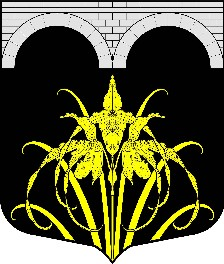 